 												LERAARS BEWEGEN VOOR KINDEREN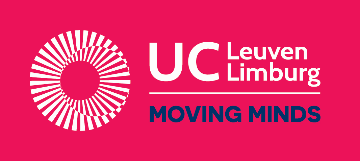 														STAGELEERLIJN*de student loopt stage in het gewone onderwijs in een leerjaar naar keuze behalve in het eerste leerjaar.OpleidingsonderdeelDuurPeriodeLeerjaarVormDoelgroepBegeleiding en beoordelingLeerprocessen begeleiden 
instroom12 losse dagenoktober - januarinaar keuze*verkenning
participatieactieve stageFLLLEX 2.1GroeiportfolioBegeleiding en beoordeling duo-coachLeerprocessen begeleidendoorstroom12 losse dagen februari - meinaar keuze*verkenning
participatieactieve stageFLLLEX 2.1FLLLEX combiGroeiportfolioBegeleiding en beoordeling duo-coachOpleidingsonderdeelDuurPeriodeLeerjaarVormDoelgroepBegeleiding en beoordelingLeerprocessen begeleiden: aanvankelijke leerprocessen10 dagen waarvan2 verkenningsdagen3 losse dagen1 week actiefoktober – december1ste leerjaarverkenning
participatieactieve stageFLLLEX 1 BASO/SLO, FLLLEX 2.2, FLLLEX combiGroeiportfolio Begeleiding en beoordeling duo-coachLeerprocessen begeleiden uitstroom + 28 uren zorgondersteuning10 dagen waarvan2 verkenningsdagen3 losse dagen1 week actiefsemester 1+
1 volle week in februari
naar keuzeverkenning
participatieactieve stagezorgondersteuningFLLLEX 1 BAKO, FLLLEX 1 BASO/SLO, FLLLEX 2.2,      FLLLEX combiGroeiportfolio Begeleiding en beoordeling duo-coachLeerprocessen begeleiden uitstroom + 28 uren zorgondersteuning12 dagen waarvan1 verkenningsdag1 losse dag2 weken actiefmaart tot mei5-6de leerjaarverkenning
participatieactieve stagezorgondersteuningFLLLEX 1 BAKO, FLLLEX 1 BASO/SLO, FLLLEX 2.2,     FLLLEX combiGroeiportfolio Begeleiding en beoordeling duo-coach